The Westminster School, DubaiCommon Sense Reinforcement WorksheetName:___________________________										Worksheet - 1Year 3: Div: ______													Date: ____________Read the story of Sondra below. Then answer the questions that follow. Cyber BullingSondra is planning a birthday sleepover. Her parents have set a limit of eight girls, so Sondra can’t invite everyone she’d like. Two girls, who are left out of the party, overhear the plans. They decide to create a “We Hate Sondra Jones” website. They say that anyone invited to the party should not go. They share the website with everyone in school. The girls also tell everyone to add new reasons why they hate Sondra and to spread mean rumors about her. When Sondra hears about the site, she gets a sick feeling in her stomach. Each day she ﬁnds a new mean comment or joke about her on the website. She feels hurt and embarrassed. She tells her parents she is sick, so she won’t have to go to school. 1. Is this a cyberbullying situation? Why or why not?………………………………………………………………………………………………………………………………………………………………………………………………………………………………………………………………2. Who are the cyberbullies?………………………………………………………………………………………………………………………………………………………………………………………………………………………………………………………………3. Who is the target? ………………………………………………………………………………………………………………………………………………………………………………………………………………………………………………………………4. How do you think Sondra feels? ………………………………………………………………………………………………………………………………………………………………………………………………………………………………………………………………5. Why do you think the two girls made the mean website about Sondra? ………………………………………………………………………………………………………………………………………………………………………………………………………………………………………………………………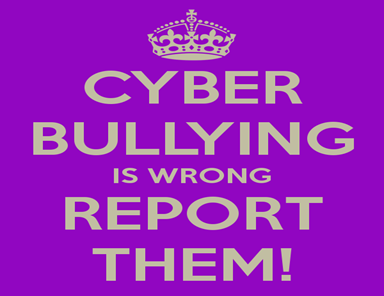 